Gentile allievo/a,il sondaggio a cui le chiediamo di partecipare è di grande importanza perché ha l’obiettivo di verificare il suo gradimento rispetto alla qualità dell’offerta formativa a cui ha partecipato permettendoci, così, di migliorarla.Diventa, pertanto, opportuno rispondere responsabilmente alle domande che troverà nelle pagine successive seguendo le specifiche annotazioni.Si sottolinea che, alcuni elementi, vanno valutati al di là della propria condizione soggettiva. Ad es., chiunque potrà valutare la “facilità di raggiungimento della sede” a prescindere dal fatto di utilizzare o meno i mezzi pubblici. Nell’esprimere la sua opinione, infine, tenga presente che “1” è uguale alla MINIMA soddisfazione e “10” alla MASSIMA.I dati raccolti saranno trasmessi alla Regione Lazio e trattati nel rispetto della normativa vigente in materia di privacy.Grazie per la preziosa collaborazione.  (le risposte riguardano la sua situazione di allievo al momento dell’iscrizione al corso)    (una sola risposta per ogni domanda)Dati corso/intervento frequentato.Denominazione Ente: ________________________________________Codice azione/intervento/corso: |__|__|__|__|___|__|__|__|__|__|__|__|__|__|_|Titolo intervento formativo: _______________________________________Anagrafica allievo.Provincia di Residenza: |__|__| Età (in anni compiuti):  |__|__| Genere: M FNazionalità:  Italiana  Comunitaria   Non comunitariaCondizione occupazionale:  Studente   Inoccupato  Disoccupato /In Mobilità /In cerca di occupazione (senza indennità)   Disoccupato/In mobilità (con indennità)  In cassa integrazione  Impegnato in lavori occasionali  Occupato con contratto di apprendistato  Occupato alle dipendenze con altro contratto   Lavoratore autonomo/ Socio d’impresa (anche coop)  Non studio e non lavoro  Studio e lavoroUltimo titolo di studio conseguito  Licenza scuola dell’obbligo  Qualifica professionale (biennale)  Qualifica professionale (triennale IeFP)  Diploma professionale (quadriennale IsFP)  Diploma scuola media superiore  Laurea triennale  Laurea specialistica e/o vecchio ordinamento  Master/dottorato/post-laureaIn passato ha partecipato ad altri corsi regionali e/o provinciali?       Si  NoIn passato ha partecipato ad altri corsi privati? 				 Si  NoQual è la motivazione prevalente che l’ha spinto a frequentare questo corso? Per interesse /crescita personale    Perché proposto dall’azienda   La formazione è prevista dal Piano di azione individuale stipulato presso il Centro per l’impiego   Per avere più opportunità di lavoro    per continuare/riprendere il percorso scolastico Perché rientrante nei percorsi di diritto/dovereValutazione corso1. Come valuta i seguenti aspetti dell’organizzazione dell’attività formativa? (una risposta per riga)  2. Come valuta i seguenti aspetti dell’attività di orientamento che ha affiancato l’attività formativa?   (una risposta per riga)3. In relazione alle conoscenze ed alla preparazione acquisite, come valuta i seguenti aspetti? (una risposta per riga)3.7. Ritiene che alcuni contenuti debbano essere approfonditi?    SI    NO3.8. Quali? _________________________________________________________________________________________________________________4. In relazione al gruppo dei docenti, come valuta i seguenti aspetti? (una risposta per riga) 4.6. Il corso prevede la presenza di un tutor?           SI    NOValutazione Attività di Laboratorio, Formazione A Distanza, Rapporto con le Imprese, (tirocini/stage – visite aziendali) 1. Il suo corso ha previsto, oltre alle lezioni in aula anche attività di laboratorio/project work/apprendimento pratico?  (Per attività di laboratorio si intendono moduli formativi strutturati per “insegnare a fare” che riproducono l’attività concreta che l’allievo/a andrà a realizzare nel concreto contesto lavorativo). Si   No 2. Se SI, come valuta i seguenti aspetti? (una risposta per riga)2.9. è stata realizzata un’attività di “simulazione aziendale” con o senza l’ausilio di strumenti informatici?   Si   No 3. Il suo corso ha previsto, oltre alle lezioni in aula anche attività di tirocinio/stage?Si   No 4. Se SI, tali attività sono state?:  attività individuali         attività collettive5. Se SI, come valuta i seguenti aspetti? (una risposta per riga)6. Il suo corso ha previsto, oltre alle lezioni in aula anche visite presso aziende, testimonianze?(Riguarda, visite brevi in aziende, testimonianze di imprenditori, manager e tecnici provenienti dal mondo delle imprese, altre attività svolte in collaborazione con aziende, enti pubblici, ecc.).Si   No 7. Il suo corso ha previsto, oltre alle lezioni in aula anche la formazione a distanza (FAD)?     Si   No 7. Se SI, come valuta i seguenti aspetti? (una risposta per riga)Considerazioni generali.1. Quali azioni intende intraprendere al termine di questo corso di    formazione? (Una sola risposta) Cercare un’occupazione	 Fare un tirocinio		 Continuare l’attuale percorso formativo fino al raggiungimento della qualifica finale		 riprendere a studiare	 Avviare un’attività in proprio (da solo o con altri)	 Mantenere la attuale situazione lavorativa	 Migliorare le condizioni lavorative e/o avere uno sviluppo di carriera 	 Trasferirsi all’estero per un’ esperienza formativa/lavorativa   Avviare una collaborazione con l’azienda in cui ha svolto il tirocinio  Altro - specificare ________________________________________________________________________________________________________________________2.  Ha dei suggerimenti generali, basati sulla sua esperienza, che ci consentano di far funzionare meglio l’attività di formazione professionale? ____________________________________________________________________________________________________________________________________________________________________________________________________________12345678910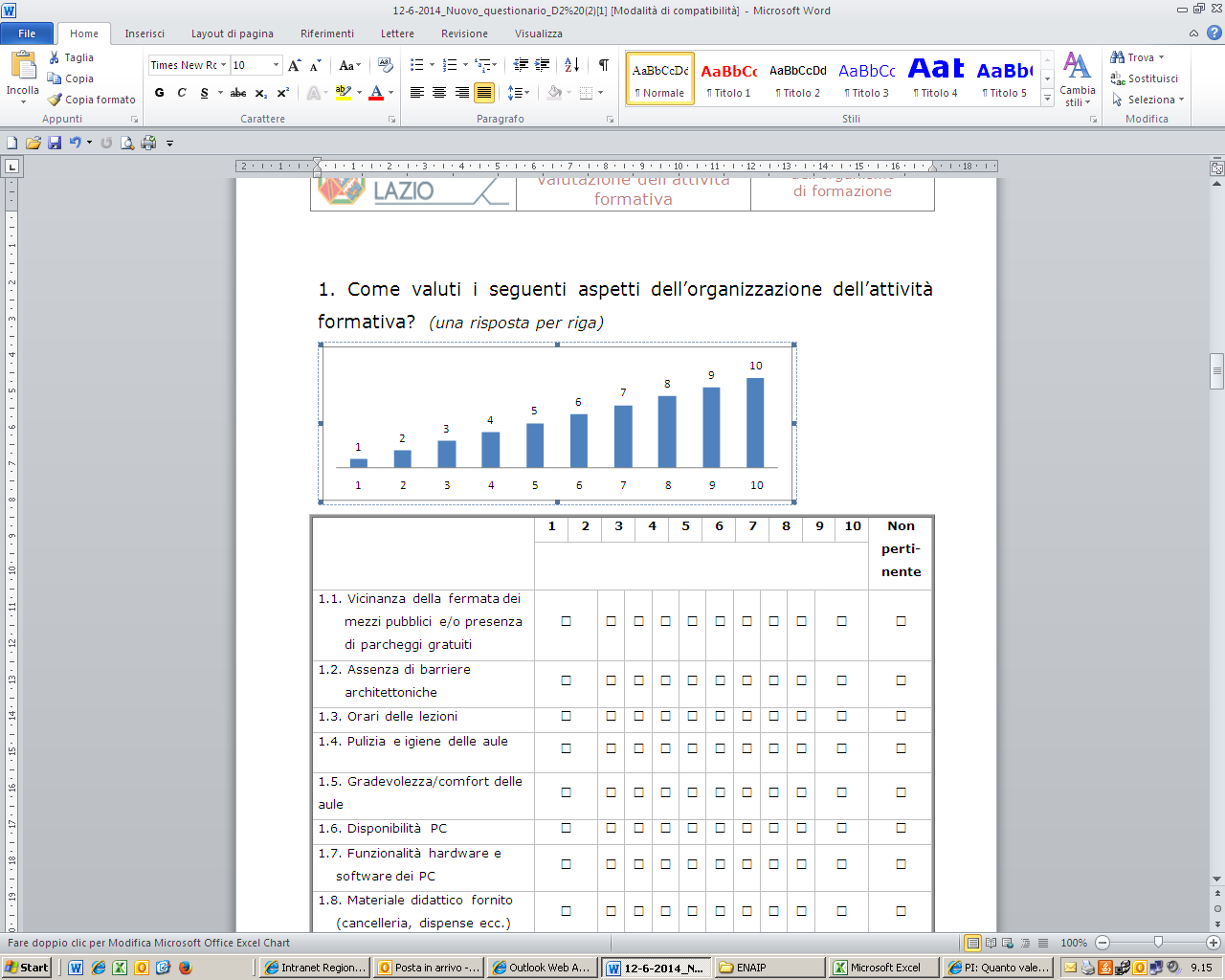 1.1.Facilità di raggiungimento sede del corso (vicinanza fermata mezzi pubblici, disponibilità parcheggi, ecc.)1.2.Assenza di barriere architettoniche1.3.Orari delle lezioni1.4.Pulizia, igiene, comfort delle  aule1.5.Disponibilità e funzionalità HW/SW dei PC1.6.Materiale didattico fornito (cancelleria, dispense ecc.)1.7.Disponibilità di spazi oltre le aule (biblioteche, ecc.)1.8.Efficienza del servizio di sorveglianza(solo se presente)123456789102.1.Informazioni sulle finalità del corso (titolo rilasciato, sbocchi occupazionali, professionali, di carriera)2.2.Informazioni sulle competenze (abilità e conoscenze) acquisibili dal corsoLa domanda successiva riguarda solo i corsi che non rientrano nei percorsi IeFP o in quelli DualiLa domanda successiva riguarda solo i corsi che non rientrano nei percorsi IeFP o in quelli DualiLa domanda successiva riguarda solo i corsi che non rientrano nei percorsi IeFP o in quelli DualiLa domanda successiva riguarda solo i corsi che non rientrano nei percorsi IeFP o in quelli DualiLa domanda successiva riguarda solo i corsi che non rientrano nei percorsi IeFP o in quelli DualiLa domanda successiva riguarda solo i corsi che non rientrano nei percorsi IeFP o in quelli DualiLa domanda successiva riguarda solo i corsi che non rientrano nei percorsi IeFP o in quelli DualiLa domanda successiva riguarda solo i corsi che non rientrano nei percorsi IeFP o in quelli DualiLa domanda successiva riguarda solo i corsi che non rientrano nei percorsi IeFP o in quelli DualiLa domanda successiva riguarda solo i corsi che non rientrano nei percorsi IeFP o in quelli DualiLa domanda successiva riguarda solo i corsi che non rientrano nei percorsi IeFP o in quelli DualiLa domanda successiva riguarda solo i corsi che non rientrano nei percorsi IeFP o in quelli Duali2.3.Informazioni e assistenza su come valorizzare (dare importanza) il corso nel proprio curriculum vitae (CV) La domanda successiva riguarda solo i corsi finalizzati all’inserimento /reinserimento nel mercato del lavoroLa domanda successiva riguarda solo i corsi finalizzati all’inserimento /reinserimento nel mercato del lavoroLa domanda successiva riguarda solo i corsi finalizzati all’inserimento /reinserimento nel mercato del lavoroLa domanda successiva riguarda solo i corsi finalizzati all’inserimento /reinserimento nel mercato del lavoroLa domanda successiva riguarda solo i corsi finalizzati all’inserimento /reinserimento nel mercato del lavoroLa domanda successiva riguarda solo i corsi finalizzati all’inserimento /reinserimento nel mercato del lavoroLa domanda successiva riguarda solo i corsi finalizzati all’inserimento /reinserimento nel mercato del lavoroLa domanda successiva riguarda solo i corsi finalizzati all’inserimento /reinserimento nel mercato del lavoroLa domanda successiva riguarda solo i corsi finalizzati all’inserimento /reinserimento nel mercato del lavoroLa domanda successiva riguarda solo i corsi finalizzati all’inserimento /reinserimento nel mercato del lavoroLa domanda successiva riguarda solo i corsi finalizzati all’inserimento /reinserimento nel mercato del lavoroLa domanda successiva riguarda solo i corsi finalizzati all’inserimento /reinserimento nel mercato del lavoro2.4.Supporto per individuare canali di accesso al mercato del lavoro (es. nominativi di aziende, invio CV, partecipazione ad eventi con aziende)La domanda successiva riguarda solo i corsi finalizzati al reinserimento nel percorso scolastico o formativoLa domanda successiva riguarda solo i corsi finalizzati al reinserimento nel percorso scolastico o formativoLa domanda successiva riguarda solo i corsi finalizzati al reinserimento nel percorso scolastico o formativoLa domanda successiva riguarda solo i corsi finalizzati al reinserimento nel percorso scolastico o formativoLa domanda successiva riguarda solo i corsi finalizzati al reinserimento nel percorso scolastico o formativoLa domanda successiva riguarda solo i corsi finalizzati al reinserimento nel percorso scolastico o formativoLa domanda successiva riguarda solo i corsi finalizzati al reinserimento nel percorso scolastico o formativoLa domanda successiva riguarda solo i corsi finalizzati al reinserimento nel percorso scolastico o formativoLa domanda successiva riguarda solo i corsi finalizzati al reinserimento nel percorso scolastico o formativoLa domanda successiva riguarda solo i corsi finalizzati al reinserimento nel percorso scolastico o formativoLa domanda successiva riguarda solo i corsi finalizzati al reinserimento nel percorso scolastico o formativoLa domanda successiva riguarda solo i corsi finalizzati al reinserimento nel percorso scolastico o formativo2.5.Informazioni e accompagnamento per il rientro nel percorso di istruzione o formazione (scuola, formazione professionale,  università)123456789103.1.Completezza dei contenuti3.2.Coerenza dei contenuti rispetto al programma3.3.Adeguatezza tempo dedicato alla teoria3.4.Adeguatezza tempo dedicato alla pratica3.5.Competenze tecnico-professionali acquisite durante il corso3.6.Conoscenze di cultura generale acquisite durante il corso123456789104.1.Chiarezza espositiva4.2.Capacità di rendere coinvolgenti le lezioni usando metodi attivi (esercitazioni, simulazioni, dibattiti, ecc.)4.3.Capacità di rendere comprensibili concetti complessi4.4.Attenzione alle eventuali difficoltà degli allievi4.5.Disponibilità al dialogo12345678910104.7.Se SI, valuti la capacità del tutor di facilitare l’attività didattica 123456789102.1.Durata adeguata delle attività tecniche-operative2.2.Attrattività delle attività / capacità di suscitare interesse2.3.Utilità delle attività di laboratorio o project work  per “imparare a fare”2.4.Disponibilità delle attrezzature rispetto al numero dei partecipanti2.5.Adeguatezza e qualità della tipologia di attrezzature disponibili2.6.Stato di manutenzione delle attrezzature2.7.Misure di sicurezza adottate nell’uso delle attrezzature2.8.Coerenza con quanto previsto nel programma formativo123456789102.10Se SI, valuti l’ attività di “simulazione della gestione aziendale”123456789105.1.Informazioni iniziali sul tirocinio/stage (regole, obiettivi, ruoli, compiti, ecc.)  5.2.Informazioni iniziali sull’azienda (contesto produttivo, attività da svolgere, ruoli aziendali e ruolo del tutor)5.3.Rispondenza delle attività realmente svolte con quelle previste nel progetto di stage5.4.Integrazione con il personale dell’azienda5.5.Accesso agli strumenti di lavoro e loro uso5.6.Disponibilità del tutor aziendale5.7.Disponibilità del tutor dell’Ente123456789106.1.Se SI, valuti l’utilità di tali attività 123456789107.1.Facilità di accesso e di “navigazione” al Sito/Portale7.2.Design grafico e/o video  del corso FAD7.3.Esaustività dei contenuti7.4.Durata adeguata dell’attività7.5.Assistenza on line (tempi di risposta e pertinenza)7.6.Comprensibilità dei contenuti